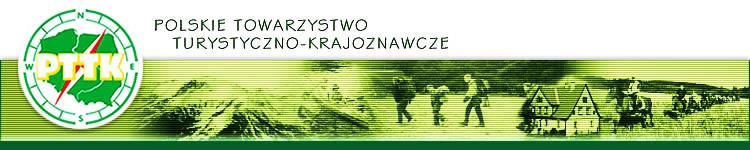 KARTA ZGŁOSZENIAVI Łowicki Rajd Nocny PTTK – W poszukiwaniu kwiatu paproci14/15 czerwca 2019 r.Nazwa drużyny (nazwa szkoły, nazwisko rodziny): ..........................................................................................Imię i nazwisko Kierownika Drużyny (opiekuna): .............................................................................................telefon kontaktowy Kierownika Drużyny ................................................................................., pod którym będzie on dostępny na całej trasie rajdu.  Oświadczam, że w/w osoby zostały zapoznane z Regulaminem Rajdu. Osoby uczestniczące w drużynie przez swój podpis oświadczają, że zgadzają się na przechowywanie oraz na przetwarzanie danych osobowych oraz wizerunkowych w ramach zadania publicznego „VI Łowicki Rajd Nocny”, realizowanego przez PTTK Oddział w Łowiczu (Stary Rynek 3, 99-400 Łowicz) przy udziale Urzędu Miasta w Łowiczu, w celach promocyjnych, organizacyjnych oraz weryfikacyjnych realizacji zadania publicznego oraz celach promocyjnych PTTK Oddział w Łowiczu............................................................  data, podpis Kierownika Drużyny (opiekuna)lp.Imię i nazwiskomiejscowośćdata urodzeniapodpis12345678910